Профилактическая акция по безопасности дорожного движения «Азбука безопасности»         В рамках профилактики детского дорожно-транспортного травматизма 26 января 2018 года  в МДОУ № 1 города Гаврилов - Посад проведено профилактическое мероприятие «Азбука безопасности», в рамках которого сотрудниками Госавтоинспекции совместно со слушателем 5 курса Орловского юридического института МВД РФ имени В.В. Лукьянова  Елизаветой Абрамовой  проходящую производственную практику в ОГИБДД МО МВД России «Тейковский» напомнили ребятам основные правила дорожной безопасности. Урок дорожной грамотности начался с повторения правил безопасного поведения на дороге. Полицейские напомнили юным пешеходам как правильно переходить проезжую часть и вести себя на остановке общественного транспорта. Малыши также узнали об опасностях на зимней дороге в условиях гололеда или ограниченной видимости. Отдельное внимание уделили вопросам соблюдения мер личной безопасности юными пешеходами и объяснили детям для чего необходимы световозвращающие элементы на одежде. В завершении встречи ребята поблагодарили сотрудников полиции за познавательную встречу.   Отдел ГИБДД МО МВД России «Тейковский» 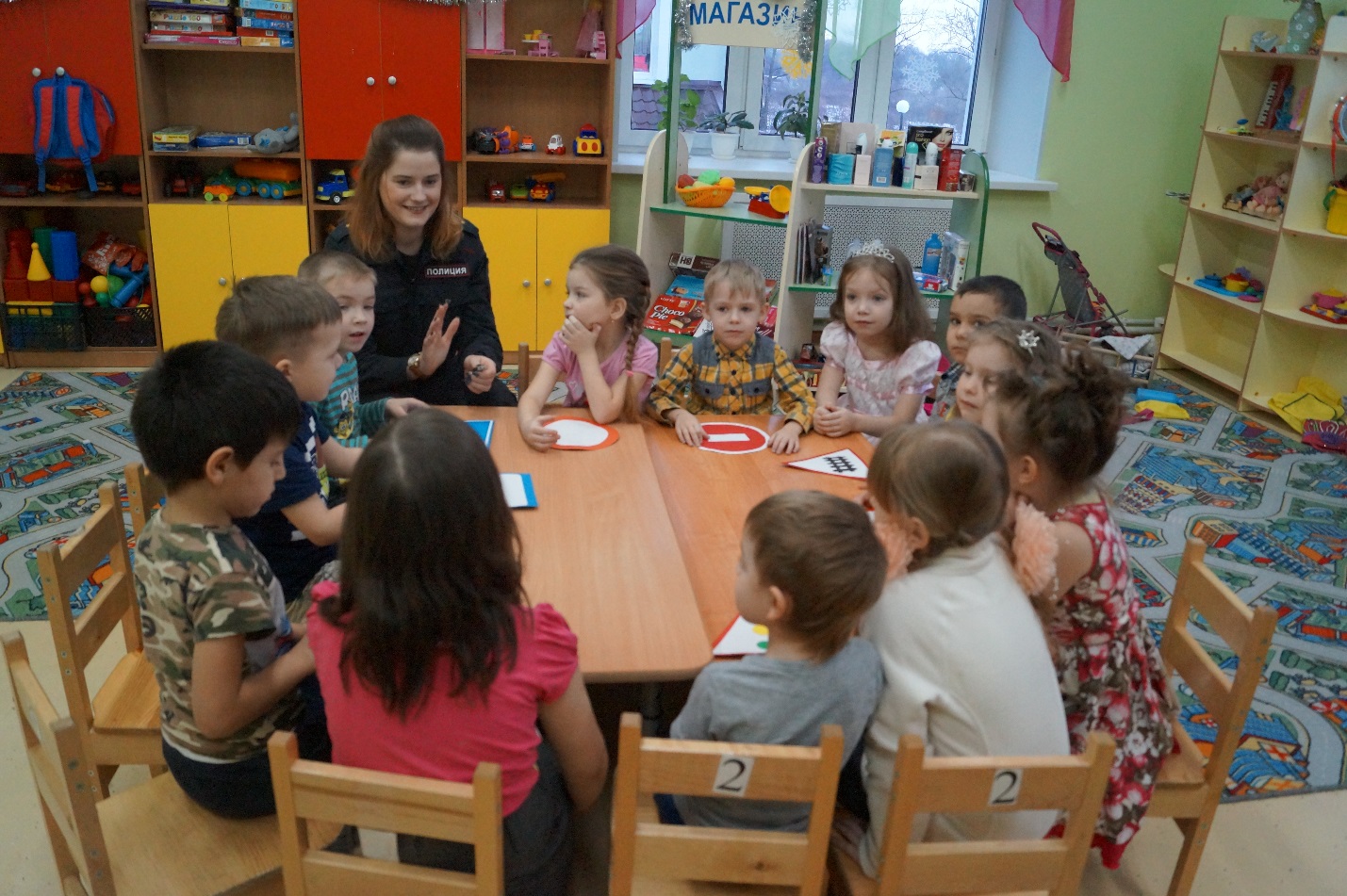 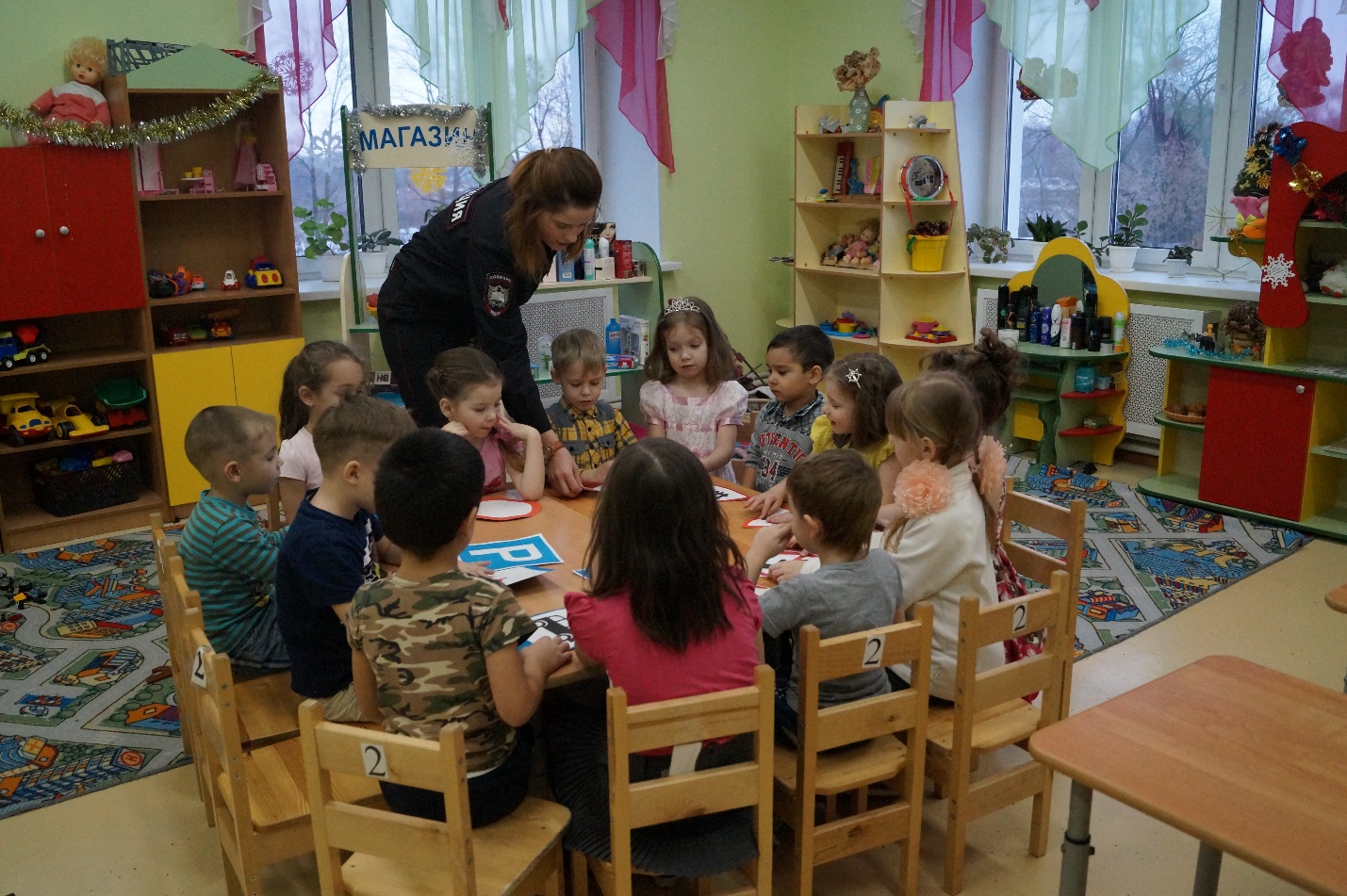 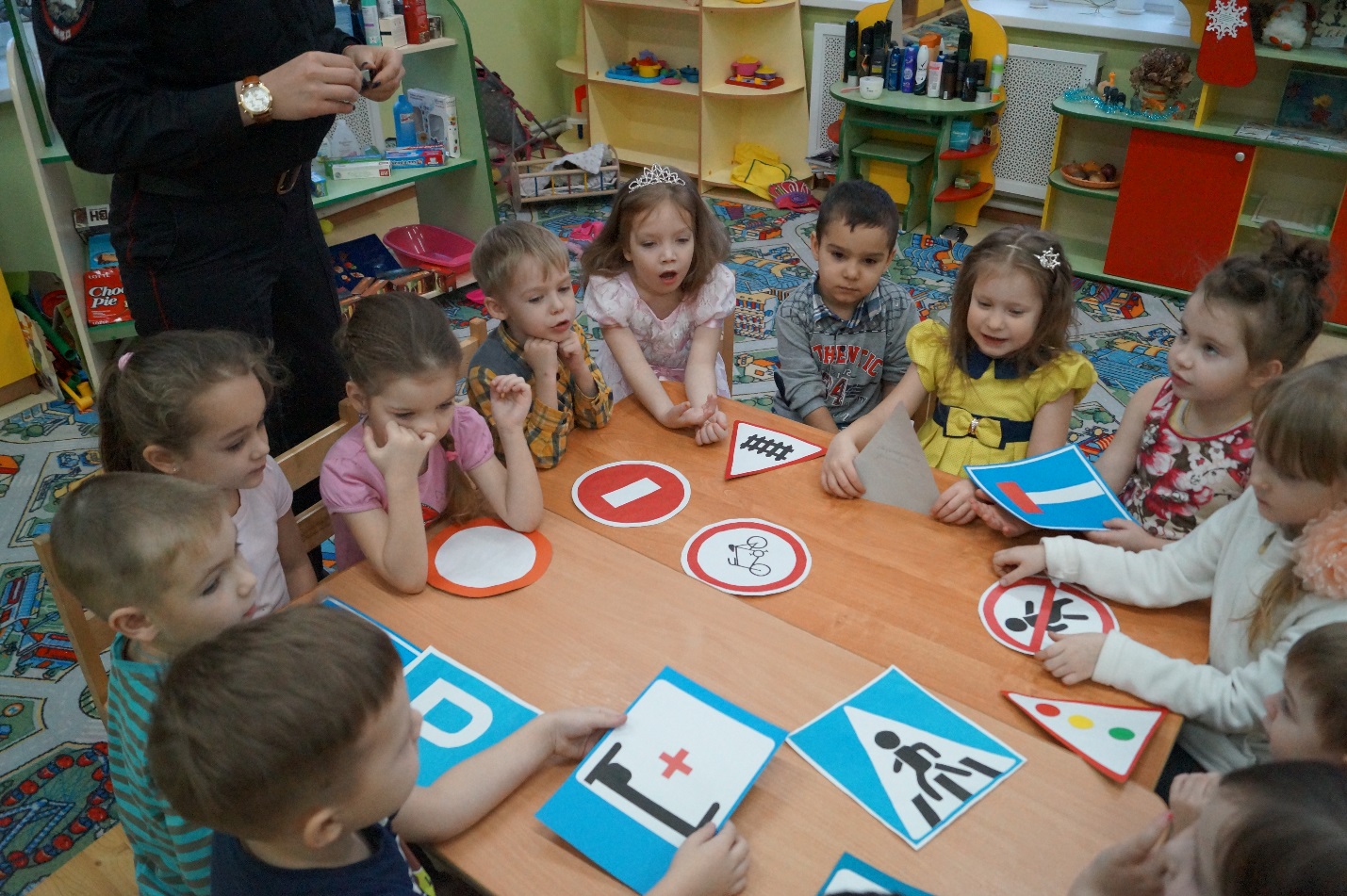 